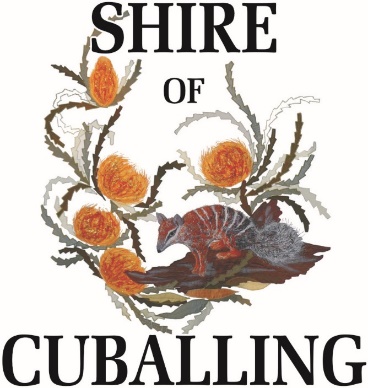 LOCAL EVENT AND PROJECT (LEAP) GRANTApplication FormGrant Applicant _____________________________________________________Contact Address ____________________________________________________Phone _________________ 	Email _________________________________ABN ______________________________________________________Project Name ______________________________________________________Project Purpose Who will benefit from your project or event?Project Description.  Please summarise your project.Starting Date __________________	Completion Date __________________Project Funding ContributorsWhat have the membership numbers of your club been over the past 3 years?How has the need for your project been identified and assessed?Have you considered the needs of different user groups within the community? Please provide the costs of completing your project.Who will be responsible for any operational deficit and how will it be funded?Please provide details of funding applications made to other organisations and their response? Supporting InformationThe following must be included with this application:Locality, Site and design specificationsAn itemised project costCurrent bank statement of club or group applying for fundingConfirmation of financial commitments applied for from other sourcesDECLARATION BY APPLICANTI, the undersigned, certify that I have been authorised to submit this application and that the information contained herein is to the best of my knowledge true and correct.Name	_______________________________________  Position Held	_______________________________________  This________	Day of ___________________	_____________ Signature ___________________________________IncomeCashIn-KindTotalConfirmedTOTALExpensesCashIn-KindTotalTOTAL